S a t z u n gder Ortsgemeinde Fürfeld vom 05.05.2020über den Erlass einer Veränderungssperre nach den §§ 14 ff Baugesetzbuch (BauGB)Der Rat der Ortsgemeinde Fürfeld hat aufgrund der §§ 14 - 16 des Baugesetzbuches (BauGB) vom 03.11.2017 (BGBl. I S. 3634) in Verbindung mit § 24 der Gemeindeordnung für Rheinland-Pfalz vom 31.01.1994 (GVBl. S. 153) in der jeweils gültigen Fassung in seiner Sitzung am 05.05.2020 folgende Veränderungssperre als Satzung beschlossen:§ 1Der Rat der Gemeinde Fürfeld hat in seiner Sitzung am 05.05.2020 den Beschluss zur Aufstellung des vorhabenbezogenen Bebauungsplanes „Seniorenwohnheim“, Flur 1 und 12 gemäß § 12 BauGB gefasst. Zur Sicherung der städtebaulichen Entwicklung und Planung wird für den Bereich des künftigen vorhabenbezogenen Bebauungsplanes „Seniorenwohnheim“ eine Veränderungssperre erlassen.Der räumliche Geltungsbereich der Veränderungssperre ist im beigefügten Katasterplan abgegrenzt. Der Katasterplan ist Bestandteil dieser Satzung.Der räumliche Geltungsbereich umfasst folgende Grundstücke:Flur 1Flurstücke-Nr. 462 (Hochstätter Straße) tw., 547 (Weg)Flur 12Flurstücke-Nr. 1/17 (L 401) tw., 4 tw., 5 tw., 55/2 tw., 89 tw.§ 2Im räumlichen Geltungsbereich der Satzung gem. § 1 dürfenVorhaben im Sinne des § 29 BauGB nicht durchgeführt oder bauliche Anlagen nicht beseitigt werden;erhebliche oder wesentlich wertsteigernde Veränderungen von Grundstücken und baulichen Anlagen, deren Veränderungen nicht genehmigungs-, zustimmungs- oder anzeigepflichtig sind, nicht vorgenommen werden.Wenn überwiegende öffentliche Belange nicht entgegenstehen, kann gem. § 14 Abs. 2 BauGB von der Veränderungssperre eine Ausnahme zugelassen werden.Die Entscheidung über Ausnahmen trifft die Baugenehmigungsbehörde im Einvernehmen mit der Ortsgemeinde Fürfeld.§ 3Vorhaben, die vor dem Inkrafttreten der Veränderungssperre baurechtlich genehmigt worden sind, Vorhaben, von denen die Ortsgemeinde nach Maßgabe des Bauordnungsrechts Kenntnis erlangt hat und mit deren Ausführung vor dem Inkrafttreten der Veränderungssperre hätte begonnen werden dürfen, sowie Unterhaltungsarbeiten und die Fortführung einer bisher ausgeübten Nutzung werden von der Veränderungssperre nicht berührt.§ 4Diese Satzung tritt am Tage nach ihrer Bekanntmachung in Kraft.Sie tritt außer Kraft, sobald die Bauleitplanung für das von der Veränderungssperre betroffene Gebiet rechtsverbindlich abgeschlossen ist, spätestens jedoch 2 Jahre nach ihrem Inkrafttreten.Soweit diese Satzung keine Regelungen enthält, gelten die Vorschriften des Baugesetzbuches.Fürfeld, den 05.05.2020Klaus ZahnOrtsbürgermeister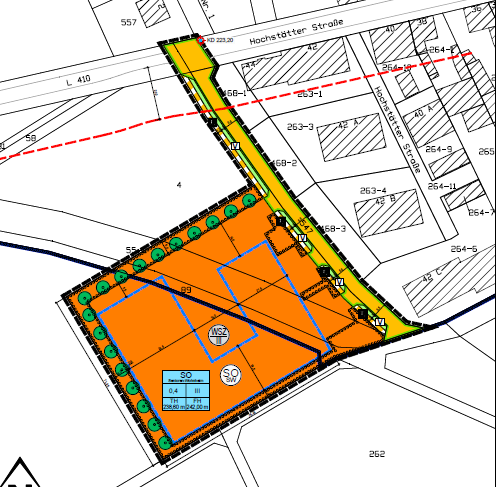 